RESURRECTION LUTHERANPRESCHOOL & DAYCARE2018 – 2019PARENT HANDBOOK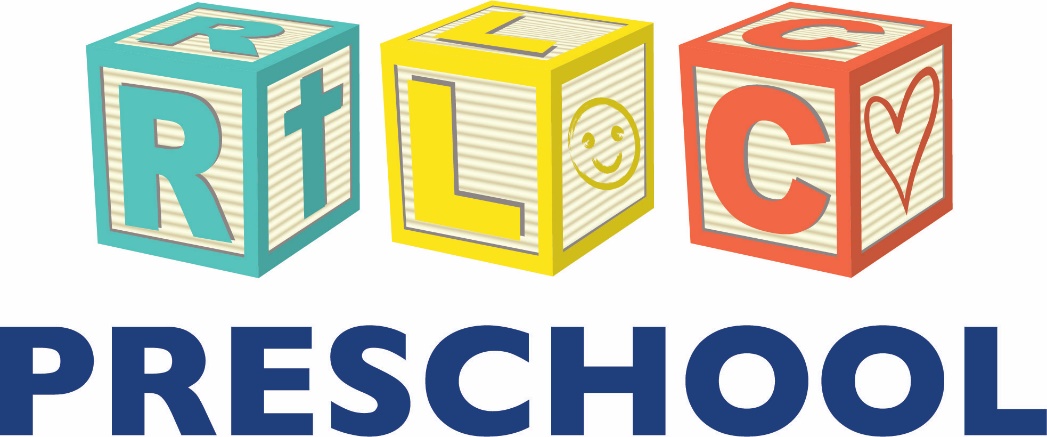 Anita Elco, Sr. Director of Children’s Education and MinistryAndrea Salgado, Preschool DirectorShana Baird, RLC Council-Preschool LiaisonJohn Geske, Senior Pastor4930 E. Greenway Rd.Scottsdale, AZ  85254(602) 485-1958Welcome to RLC Preschool & DaycareThank you for choosing Resurrection Lutheran Preschool. We consider it a great honor that you have chosen our school as a home away from home for your child. We strive to provide an environment that is loving and supportive as well as academically enriching.  As a Christian preschool we are also able to teach the love of God through Jesus Christ, our Lord. Children enrolled in our Christ-centered program experience many benefits academically, spiritually, and socially, which can lead to a high level of fulfillment and personal excellence in their future lives.  Furthermore, what a blessing it will be for your child to know God’s unconditional love and hold in his or her heart the hope of eternal life.  It is our prayer that our school will be a blessing to you and your family.Licensing Information: Resurrection Lutheran Preschool & Daycare is regulated by the AZ Department of Health Services office of Childcare Licensure.  They can be contacted at 602-542-1025.  The local office address is: 150 N. 18th Ave., Ste. 400, Phoenix, AZ  85007. Inspection reports are available online at www.azdhs.gov or in the preschool office on RLC’s campus.Quality First: Resurrection Lutheran Preschool and Daycare is a Quality First School.  Quality First is a signature program of First Things First, which partners with child care and preschool providers across Arizona to improve the quality of early learning for children birth to age 5. Quality First “raises the bar” for our program by supporting the education and training for our teachers, observing and coaching in the classroom, providing “incentive” monies to purchase additional equipment and supplies, and providing a number of scholarships to families in need. RLP-Insurance Information: Resurrection Lutheran Preschool & Daycare carries liability insurance as required by licensing regulations rule #R9-5-308. We are insured by:American Church Group of AZ7165 E. University Dr., Ste. 129Mesa, AZ  85207Tax ID#: 86-0374513Handbook PurposeTo acquaint the reader with the program of Resurrection Lutheran Preschool & DaycareTo supply the reader with the philosophy that prompts the members of Resurrection Lutheran Church congregation to promote and support a Christian school.To provide parents and students with the functions and regulations of the school that they are to observe as members of this educational community.Resurrection Lutheran Preschool & Daycare reserves the right to make changes to this handbook as it deems necessary for the betterment of the school. Parents will be notified either through written notice or via email if changes are made to any of our policies and procedures. Our PurposeWe exist to build disciples by living out God’s Word, reaching out to the community, and bringing people to Christ.Recognize the uniqueness of each child and encourage each child’s self-esteem and individuality.Share responsibility with the parents in our church and in our community to help each child live the abundant life God has planned for him or her.Encourage each child to be concerned for others, to cooperate in work and play, and to develop a spirit of sharing.Our ObjectiveProvide Christian love and understanding and promote spiritual development.Provide a safe, healthy, and stimulating environment that focuses on action-based experiences.Encourage each child to increase his/her vocabulary and language skillsProvide specific age-appropriate cognitive learning experiences designed to enhance each child’s social, emotional, and intellectual development.Provide experiences that will prepare each child for kindergarten and life-long learning.Our ProgramImaginative, stimulating, child-centered curriculumMonthly learning units which are developmentally appropriateDaily Christian educational activities planned to complement and coordinate with the learning unitsDiverse creative art, music, and movement experiencesPhysical activities designed to strengthen muscles and improve fine and gross motor skillsOur StaffEach person on our staff has been carefully selected for educational qualifications and experience in the Early Childhood field. Continuous professional development is made accessible through campus and online classes, workshops, training, and evaluation. Christian EducationWe provide spiritual development through Bible stories, music, and other activities, which are planned to complement and coordinate with our learning units. Students and teachers gather for Chapel weekly where Christian values merge with Bible stories/events, and prayer is part of the daily activities in the classroom.CurriculumOur program is based upon Developmentally Appropriate Practices, the Arizona Infant & Toddler Guidelines, the Center for Disease Control Milestones evaluation guidelines, and Arizona Early Learning Standards. Special focus in placed upon early brain development, fine and gross motor skills, the development of emotional health and wellness, and the attainment of social skills. Problem-solving and critical thinking skills are emphasized in daily interactions. As a private Christian program, we incorporate Biblical principles and character development throughout the day, and we seek to share the love of God and the Light of Christ with our students. Lunch/SnacksResurrection Lutheran Preschool & Daycare does not have a lunch program. Parents are required to provide a freezer pack with an insulated container and a nutritious ready-to-eat or microwavable lunch for their child. Resurrection Lutheran Preschool & Daycare does not provide snacks or milk. Two snacks per day and milk (optional) are to be provided by the parents. Water is readily available in the classroom. DisciplineThe purpose of discipline is to teach a child how to make appropriate choices for his/her behavior. It is never used as a punishment or retribution. When disciplining a child, his/her age, intellectual, and emotional development are always taken into consideration. Redirection is the method of discipline that we use as well as helping children to develop their own problem solving skills as they interact with one another. At no time will discipline be associated with mealtime or naptime. Continuing aggressive behavior may result in the use of a Progressive Guidance Action Plan. Parent ParticipationWe welcome parent participation with special activities and events, in the classroom, and with any classroom/facility improvements. Parents are also encouraged to contact Shana Baird, who is the RLC Council-Preschool Liaison. Please reach out to her with any questions or concerns regarding the preschool. She is also interested in parents who would like to coordinate preschool fundraisers, teacher appreciation gifts, etc. Shana can be reached via email: shana@rlc-scottsdale.org.School Operating Hours and School CalendarRLC Preschool & Daycare is open Monday through Friday from 7:00 a.m. to 6:00 p.m. unless noted otherwise on the school calendar. A hard copy of the Holiday and Event Schedule for the school year is available in the preschool office. An electronic file is located on our school’s Shutterfly site. There are no tuition changes or credits for the days that we are closed. Registration FeesA one-time non-refundable registration fee of $100.00 is required for all new registrants. Registration fees are due upon registration, at least 2 weeks in advance of enrollment of the child.Curriculum FeeAn annual curriculum fee of $75.00 will be charged per child (2-5yrs.) and $50.00 per child (12mo.-23mo.). Students enrolling between September and May will be charged the curriculum fee in addition to the registration fee.Tuition ChargesTuition is based on a monthly rate and is due before the 5th of the month. All payments are conducted online through myprocare.com. Parents must complete a Tuition Express form to place a credit card or bank account number on file for monthly tuition payment. Online payments not received prior to the 5th of each month will be charged automatically according to the payment on file (credit card or ACH). Tuition amounts do not change during months with extended vacation days, sick days, or other personal days your child is not in school.Payment Policy / Late ChargesMonthly tuition is processed online. A $25.00 late payment fee will be charged if tuition cannot be collected on the day it is due. This includes, but is not limited to, notices of insufficient funds, cancelled credit cards, etc. Families with accounts two weeks in arrears may be withdrawn and a payment plan will be developed by Resurrection Lutheran Preschool & Daycare. If special concession is necessary, arrangements may be possible through the school’s director. Should your child be withdrawn due to non-payment of tuition, his/her place at Resurrection Lutheran Preschool & Daycare will not be guaranteed.Summer CampEach summer we offer a summer camp experience, which includes in-house field trips, water day, and special activities. There is a Summer Camp registration fee of $50/student (ages 1-5). Students who participate in off-campus field trips during Summer Camp must have a field trip form completed by their parent/guardian and filed in the preschool office in order to attend.Transportation/Releasing of ChildrenParents/guardians are expected to provide transportation to and from Resurrection Lutheran Preschool & Daycare. Parents/guardians are also responsible for accompanying their child into the classroom for drop-off and picking up the child in his/her classroom at the end of the day. Parents/guardians are required to sign their child in and out each day.  Children will only be released to adults listed on the enrollment card; therefore, anyone picking up a child who is not a parent or legal guardian, must be listed on the enrollment card and may be asked to produce proper identification. Late Pick Up FeeResurrection Lutheran Preschool & Daycare’s operating hours are 7:00 a.m. – 6:00 p.m. There is a $5.00/minute charge for a child left beyond operating hours. The fee will not be waived for families calling prior to late pick up.Enrollment Form and Contact InformationResurrection Lutheran Preschool & Daycare requires all parents to update their Emergency, Information and Immunization Record Card annually, including up-to-date parent contact information, a list of authorized guardians for emergency purposes, as well as those authorized to drop-off and/or pick-up the enrolled student. Immunization RecordsAll enrolled children are required to be immunized according to the immunization schedule set forth by Maricopa County Health Department. We must have certified current immunization reports. Parents/guardians are required to provide a copy of any updates to their child’s immunizations that occur during the school year.Medication PolicyShould your child need to be given medication, our administrative staff can administer medicine provided that it is in the original container, labeled with instruction for administration of the medication and your child’s first and last name. This includes all prescription and over the counter medication, including cough drops. Resurrection Lutheran Preschool and Daycare will not administer unidentifiable medication or medication without printed directions or dosages.A medication consent form must also be filled out and on file. All medication will be stored in a locked container.Children are NOT allowed to carry or store medication, nor are they allowed to self-medicate. All medication, including cough drops, must be given to a school administrator or classroom teacher. Well Child PolicyAccording to the State of Arizona requirements, and for the protection of all enrolled children and staff, please keep your child home if he/she shows any of the following symptoms:A temperature of 100 degrees or higherIntestinal disturbance accompanied by diarrhea or vomitingAn undiagnosed rashSore or discharging eyes, ears, or throat; profuse nasal dischargeIf your child develops any of these symptoms listed above, we will isolate your child and call you to come within the hour to take him/her home.If your child has been exposed to any contagious disease, such as whooping cough, German or regular measles, mumps, chicken pox, diphtheria, pinworms, scarlet fever, or the “strep” virus, please report it to the preschool director immediately.EmergenciesIn the case of a medical emergency, Resurrection Lutheran Preschool & Daycare staff and/or administration will call 911 for emergency assistance.Withdrawal/Refund PolicyResurrection Lutheran Preschool & Daycare requires a one month notice for withdrawal for all programs. This notice must come in the form of a 30-day written notice. If notice is given with less than 30 days notice, tuition will NOT be pro-rated for any portion of the following month nor will refunds be given for any pro-rated amounts of that month’s tuition already paid. Refunds will be given to families that have remitted tuition beyond the 30-day notice. No refund will be given for registration or curriculum fees paid. Families may receive copies of their child’s school records after all financial obligations have been met.Pesticide UseResurrection Lutheran Church employs a commercial company which sprays for pests on the campus on a quarterly basis. The process is always done on a Saturday and does include the area around the preschool. A notice is posted 72 hours prior to the spray at the check in table making families aware of the application date and time as well as the name of the company that will be applying the chemicals. 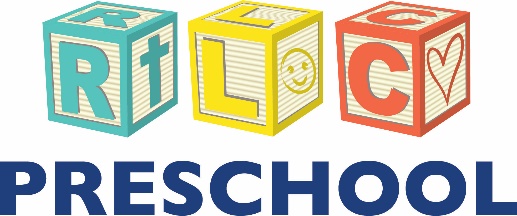 POLICY ACKNOWLEDGEMENT FORMI, the parent/guardian of ___________________________________ (child’s first and last name), have received and read the Parent Handbook for RESURRECTION LUTHERAN PRESCHOOL & DAYCARE. By signature below, I acknowledge and agree to the policies presented herein._____________________________________________Parent Printed Name______________________________________________Parent Signature______________________________________________Date